Supplementary MaterialSupplementary Table 1 The details of the 15 LFBs obtained by REW-ISA V2. Supplementary Table 2 The conditions contained in the four selected LFBs. Supplementary Table 3  KEGG pathway analysis of four LFBs obtained by REW-ISA V2.Note: OR stands for odds ratio; Fisher's exact test evaluates p-value; FDR is calculated following the BH method (Benjamini and Hochberg, 1995). Supplementary Table 4 Number of m6A methyltransferase target sites in each selected LFB.Supplementary Table 5  Enzyme specificity analysis of four LFBs obtained by REW-ISA V2. 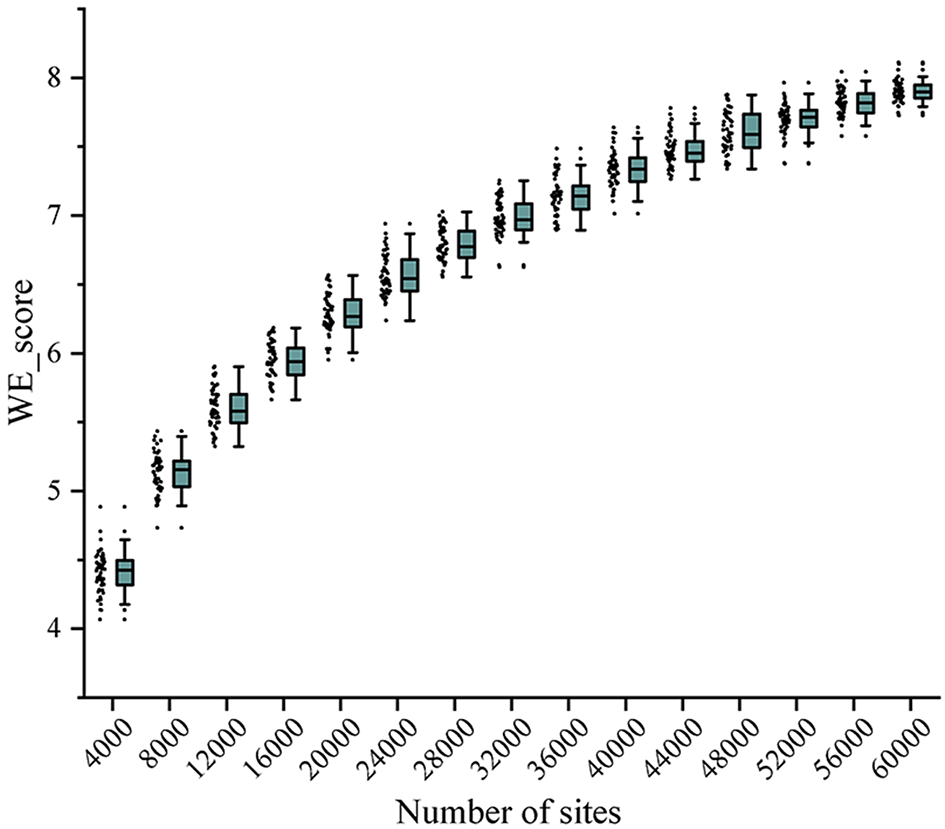 Supplementary Figure 1 The relationship between WE_score and the number of sites. The abscissa coordinate represents the number of randomly selected m6A sites, and the vertical coordinate represents the WE_score of genes corresponding to the sites. LFB ID123456789Sites number50674170306327592733209516891132866Genes number12561619824114810271022957491543Conditions number17161114151215810LFB ID101112131415Sites number79679056938510196Genes number4183792682345374Conditions number1076634IDConditionsLFB 1HEK293T-2-METTL3-, HEK293T-2-C, HEK293T-1-C, HEK293A-C, HEK293A-METTL16-, A549-METTL14-, A549-METTL3-, A549-C, OKMSfibro-Dox, OKMSfibro-C, OKMSiPC-C, HepG2-HGF, HepG2-C, hNPC-C, hESC-C, Hela-METTL3-, AML-2-CLFB 2HEK293T-2-METTL3-, HEK293T-2-C, HEK293T-1-C, HEK293A-C, HEK293A-METTL16-, A549-METTL3-, A549-METTL14-, A549-C, OKMSfibro-Dox, OKMSfibro-C, OKMSiPC-C, hNPC-C, hESC-C, Hela-METTL3-, AML-2-C, HepG2-C LFB 3AML-1-FTO+, AML-1-C, AML-2-METTL3-, Hela-C, Hela-WTAP-, Hela-METTL14-, U2OS-C, U2OS-DAA, H1ESC-C, H1ESC-T48, A549-WTAP- LFB 4A549-WTAP-, A549-METTL14, A549-METTL3-, A549-C, AML-1-FTO+, AML-1-C, Hela-C, Hela-METTL14-, Hela-WTAP-, HepG2-C, U2OS-C, U2OS-DAA, H1ESC-C, H1ESC-T48 IDNumber of sitesEnrichment
StatisticsKEGG PathwaysKEGG PathwaysKEGG PathwaysKEGG PathwaysKEGG PathwaysKEGG PathwaysIDNumber of sitesEnrichment
StatisticsApoptosisDNA repairFatty Acid Metabolismp53 PathwayUV response DownUV response UpRandom LFB3700OR1.06630.69500.47891.05541.31751.0073Random LFB3700p-value0.75810.13660.00980.78450.18581.0000Random LFB3700FDR0.82350.23140.05040.82350.27871.0000LFB15067OR1.50241.72771.82051.38510.67062.1895LFB15067p-value0.09490.02970.02590.13890.29640.0012LFB15067FDR0.17800.07430.07070.23140.35560.0175LFB24170OR1.75671.07051.44250.88181.33781.7064LFB24170p-value0.01180.79600.15530.65810.22740.0189LFB24170FDR0.05040.82350.24520.75940.31010.0666LFB33063OR1.74691.88832.36511.32390.33492.5247LFB33063p-value0.04350.02360.00360.29550.04670.0006LFB33063FDR0.09330.07070.03570.35560.09340.0175LFB42759OR1.66591.91591.38961.68791.43221.9580LFB42759p-value0.04170.01020.25030.02000.21080.0094LFB42759FDR0.09330.05040.32650.06660.30110.0504IDMethyltransferase ComponentMethyltransferase ComponentMethyltransferase ComponentMethyltransferase ComponentIDMETTL3METTL14WTAPKIAA1429LFB1308726603155291LFB2278417662628182LFB3156913271512106LFB4200315311919112IDNumber of sitesEnrichment
StatisticsMethyltransferase ComponentMethyltransferase ComponentMethyltransferase ComponentMethyltransferase ComponentIDNumber of sitesEnrichment
StatisticsMETTL3METTL14WTAPKIAA1429LFB15067OR1.24793.22271.67082.5663LFB15067p-value8.9E-140.0E+003.3E-671.7E-38LFB15067FDR1.3E-130.0E+007.5E-672.7E-38LFB24170OR1.62732.03201.71701.8138LFB24170p-value6.9E-492.4E-1004.2E-624.4E-12LFB24170FDR1.2E-481.3E-998.5E-625.8E-12LFB33063OR0.82012.09090.94931.3823LFB33063p-value9.0E-082.9E-821.6E-012.3E-03LFB33063FDR1.1E-079.1E-821.6E-012.5E-03LFB42759OR2.14623.48572.30081.6453LFB42759p-value1.5E-751.3E-2183.6E-942.7E-06LFB42759FDR3.9E-751.0E-2171.4E-933.1E-06